PRIJAVA SUMNJE NA ZLOUPOTREBU SLUŽBENOG VOZILAFOTOGRAFIJA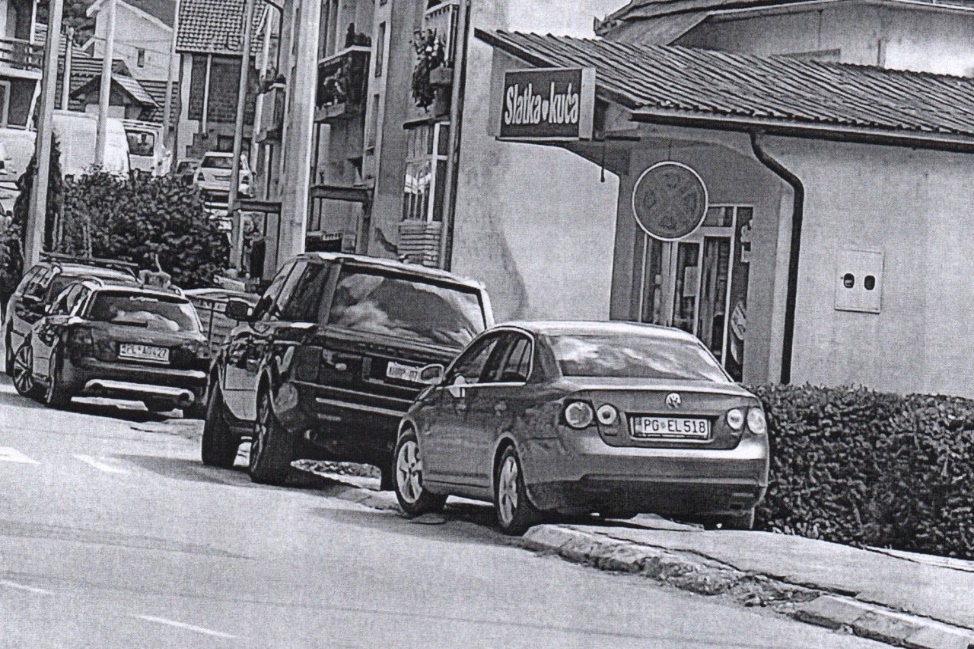 REGISTARSKA OZNAKA VOZILAPG EL 518MJESTOPlavVRIJEME 09.09.2021.godineoko 14.20.satiOPIS/NAPOMENA PODNOSIOCA